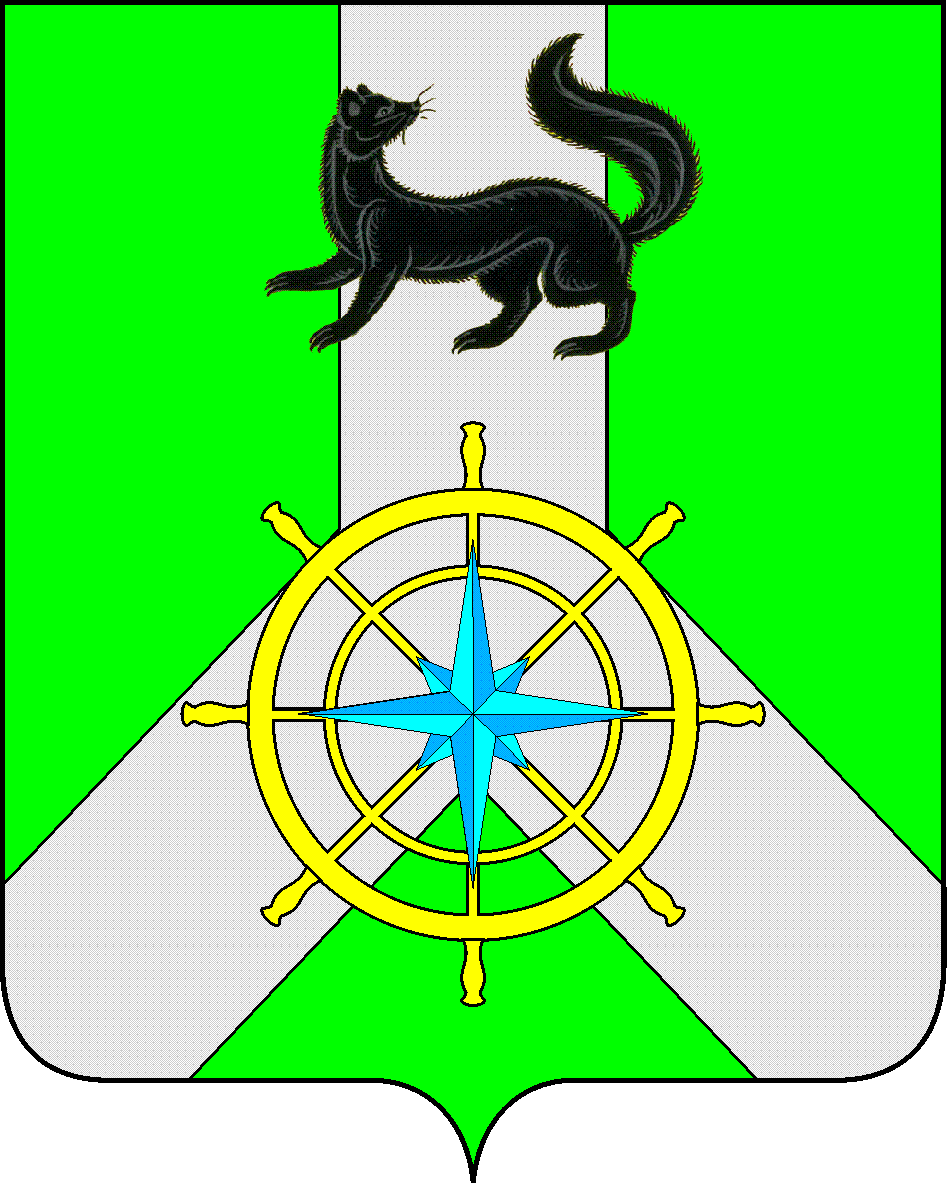 Р О С С И Й С К А Я   Ф Е Д Е Р А Ц И ЯИ Р К У Т С К А Я   О Б Л А С Т ЬК И Р Е Н С К И Й   М У Н И Ц И П А Л Ь Н Ы Й   Р А Й О НА Д М И Н И С Т Р А Ц И Я П О С Т А Н О В Л Е Н И Е	  С  целью   внесений   изменений  в  муниципальную  программу  «Молодёжная  политика  Киренского  района  на  2014 – 2016 г.г.»  по  корректировке  объёмов  финансирования  на текущий   финансовый год   и  на  плановый  период  мероприятий  программы  до  2016 года, в соответствии с п. 2 ст. 179 Бюджетного кодекса РФ, постановлением администрации Киренского муниципального района от 04.09.2013 г. № 690 «Об утверждении Положения о порядке принятия решений о разработке муниципальных программ Киренского района и их формирования и реализации», П О С Т А Н О В Л Я Ю:	1.Внести в   муниципальную программу «Молодёжная  политика  Киренского  района  на 2014-2016 г.г.»  утверждённую  постановлением  администрации Киренского   муниципального  района  от  24 декабря  2013 года №  1126  следующие  изменения:      1) «Паспорт  муниципальной    программы»  изложить  в  новой  редакции (прилагается)     2) В  разделе 5    «Ресурсное обеспечение  муниципальной  программы»  слова  «1  млн. 640 тыс. рублей»   заменить  словами  «1 млн. 020 тыс. рублей»,  слова  «2015 год – 650  тыс. рублей»   заменить  словами  «2015 год –   340 тыс. рублей»,  слова  «2016 год – 650 тыс. рублей»   заменить  словами  «2016 год –  340  тыс. рублей»,         3)  Приложение 3    к  муниципальной  программе   изложить  в  новой  редакции (прилагается);       2.  Внести  в  Подпрограмму 1 "Качественное  развитие потенциала и воспитание молодежи  Киренского района" муниципальной  программы «Молодёжная  политика  Киренского  района  на 2014-2016 г.г.»    следующие  изменения:    1)  «Паспорт  подпрограммы» изложить  в  новой  редакции (прилагается)     2)  В  разделе 4  «Ресурсное обеспечение   подпрограммы»  слова  «1 040 тыс. рублей»   заменить  словами  «720 тыс. рублей», слова  «за  счёт  средств  местного  бюджета  -  1 040 тыс. рублей»  заменить  словами  «за  счёт  средств  местного  бюджета  -  720  тыс. руб.» слова  «2015 год – 400 тыс. рублей»   заменить  словами  «2015 год – 240 тыс. рублей», слова  «2016 год – 400 тыс. рублей»   заменить  словами  «2016 год – 240  тыс. рублей».    3)  Приложение 3     к   подпрограмме  1   изложить  в  новой  редакции (прилагается).     3. Внести в Подпрограмму 2 "Комплексные меры профилактики наркомании и других социально-негативных явлений в Киренском районе"  муниципальной  программы «Молодёжная  политика  Киренского  района  на 2014-2016 г.г.» следующие  изменения:1) «Паспорт  подпрограммы»  изложить  в  новой  редакции (прилагается) 2)  В разделе  4   «Ресурсное обеспечение   подпрограммы»  слова  «350 тыс. рублей»   заменить  словами  «150 тыс. рублей»,  слова  « в  2015 году  – 150 тыс. рублей»   заменить  словами  « в 2015 году – 50 тыс. рублей», слова  « в 2016 году – 150 тыс. рублей»   заменить  словами  «в 2016 год – 50 тыс. рублей».3)  Приложение 3     к   подпрограмме  2   изложить  в  новой  редакции (прилагается). 4. Внести   в Подпрограмму 3 «Патриотическое воспитание граждан и допризывная подготовка молодёжи в Киренском районе»  муниципальной  программы «Молодёжная  политика  Киренского  района  на 2014-2016 г.г.» следующие  изменения:1) «Паспорт  подпрограммы»  изложить  в  новой  редакции (прилагается) 2)  В разделе  4   «Ресурсное обеспечение   подпрограммы»  слова  «250 тыс. рублей»   заменить  словами  «150 тыс. рублей»,  слова  «за  счёт  средств  местного  бюджета  -  250 тыс. рублей»  заменить  словами  «за  счёт  средств  местного  бюджета  -  150  тыс. руб.»слова  « 2015 год  – 100 тыс. рублей»   заменить  словами  «2015 год – 50 тыс. рублей», слова  «2016 год – 100 тыс. рублей»   заменить  словами  « 2016 год – 50 тыс. рублей».3)  Приложение 3     к   подпрограмме  3   изложить  в  новой  редакции (прилагается). 5. Контроль  за  исполнением  настоящего  Постановления  возложить  на  первого  заместителя  мэра  по  социальной  политике и  вопросам  жизнеобеспечения  Сафонова С.Н.6. Настоящее постановление подлежит опубликованию в Бюллетене нормативно –                                                                     правовых актов Киренского муниципального района "Киренский районный вестник"  и  на  официальном  сайте  администрации  Киренского  муниципального  района.7. Настоящее  постановление вступает в силу с  момента  опубликования.Мэр района 									П.Н. Неупокоев«Согласовано»Первый заместитель мэра района по социальной политикеи вопросам жизнеобеспечения   С.Н.Сафонов_________________________________«Согласовано»Заместитель мэра муниципального  района - председатель  комитета по экономике и финансам  администрации Киренского муниципального района  С.И. Кирьянов ______________ «Согласовано»Заведующей  отделом  по  культуре, делам  молодежи , физкультуры и спорта  О.С.Слёзкина______________________  «Согласовано»«Согласовано»Заведующий сектором по правовымвопросам и муниципальному заказу:И.С.Чернина______________________Подготовила: Березовская  С.В. – гл. специалист  по делам  молодёжи,  физкультуры  и  спорта.от  21  февраля  2014 г.№ 165г.КиренскО внесении  изменений в  муниципальную программу  «Молодёжная  политика   Киренского   района  на  2014 – 2016 г.г.»